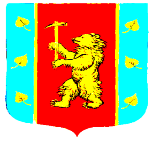 Администрация муниципального образованияКузнечнинское городское поселениемуниципального образования Приозерский муниципальный районЛенинградской областиПОСТАНОВЛЕНИЕ   от « 08 » августа 2022 года  № 141 .В соответствии с Федеральным законом от 06.10.2003 № 131-ФЗ "Об общих принципах организации местного самоуправления в Российской Федерации", Указом Президента Российской Федерации от 15.07.2015 № 364 «О мерах по совершенствованию организации деятельности в области противодействия коррупции», руководствуясь постановлением Губернатора Ленинградской области от 09.10.2015 № 64-пг «Об образовании комиссии по координации работы по противодействию коррупции в Ленинградской области», Уставом муниципального образования Кузнечнинское городское поселение муниципального образования Приозерский муниципальный район Ленинградской области, и в целях защиты общественных и муниципальных интересов, прав и свобод человека от проявлений коррупции, консолидации институтов государства и гражданского общества для противодействия проявлениям коррупции, устранения предпосылок к возникновению коррупционных факторов и пресечения коррупционных действий, а также повышения правовой культуры граждан, их информированности о коррупционных правонарушениях  и способах противодействия им на территории МО Кузнечнинское городское поселение МО Приозерский муниципальный район Ленинградской области, администрация муниципального образования Кузнечнинское городское поселение муниципального образования Приозерский муниципальный район Ленинградской области ПОСТАНОВЛЯЕТ: 1. Утвердить Положение о комиссии по предупреждению и противодействию коррупции в МО Кузнечнинское городское поселение МО Приозерский муниципальный район Ленинградской области, согласно приложению № 1.2. Утвердить состав комиссии по предупреждению и противодействию коррупции в МО Кузнечнинское городское поселение МО Приозерский муниципальный район Ленинградской области, согласно приложению № 2.  3. Опубликовать данное постановление в средствах массовой информации и в информационно-телекоммуникационной сети Интернет на официальном сайте администрации муниципального образования Кузнечнинское городское поселение муниципального образования Приозерский муниципальный район Ленинградской области www. kuznechnoe.lenobl.ru.4. Постановление вступает в силу со дня его официального опубликования.   5. Контроль за исполнением настоящего Постановления оставляю за собой.Глава администрации                                                         Н.Н.СтанововаИсп. Гусева И.В.Разослано: дело-1, прокуратура-1, ОК-1Администрация муниципального образования Кузнечнинское городское поселение доводит до сведения читателей, что полный текст Постановления администрации МО Кузнечнинское городское поселение № 141 от 08.08.2022г. размещен на официальном сайте МО Кузнечнинское городское поселение: www.kuznechnoe.lehobl.ru/Об утверждении Положения о комиссии по предупреждению и противодействию коррупции в муниципальном образовании Кузнечнинское городское поселение.